Grade 5 Home Learning Grid
The following tasks are to be completed over the next two weeks in your home learning book. Due: Friday the 20th of March.
Please remember to see your classroom teacher before the due date if you would like extra support with your home learning tasks. It is an expectation in grade 5 that students are trying their best to complete the 6 activities over the two week period.In Reading we will be focusing on texts that are written for the purpose to persuade their audience. In Writing students will continue to write and edit their own narrative texts. In Maths students will be investigating the concepts of Volume and Capacity. In Religion we will continue to work on our unit ‘Catholic Identity’. In Inquiry students will further develop our understanding around the wellbeing of the person. Reading/DiaryWriting MathsPBLRead your current reading book for at least 30 minutes every night.Record your reading in your diary every night with your parent’s signature. This is a record of reading that will be used for the Semester reports. Show your family the diary you will use as a reading log in grade 5. Discuss the requirements of recording in your reading each night and the responsibility you have to ensure that it is completed. Parent signature:                   Date:  Students have been working towards creating high quality narratives by carefully considering language to engage our readers and making all parts of the story flow. Your task is to rewrite a suitable and engaging resolution to your favourite book/a book you know. Remember to use descriptive language and challenge yourself to experiment with some figurative language. Parent signature:Date:  Students have been learning about choosing the appropriate strategy to calculate addition and subtraction problems. Choose 1 set of numbers to create a worded addition or subtraction sentence. 43, 37, 80 164, 136, 300278, 487,209Parent signature:Date:  This week for PBL our focus is to Be Responsible in play spaces by accepting the resolution. What does it mean to ‘Accept the Resolution’? What are some situations that could happen in the yard when you will need to accept the resolution? When should you not accept the resolution? Parent signature:Date:  ReligionInquiryWorkflowCommunity and Events
We are currently in the season of Lent. The Lenten season will finish on Thursday the 9th of April. Using your iPad, research the importance of Lent to Catholic people. Write/draw your understanding in your home learning book. What does this season represent? What is the liturgical colour of Lent? What do Catholic people do during Lent? What will you do during Lent? Why does Lent finish on the 9th of April? Parent signature:Date:  In Inquiry, we are focusing on our health and wellbeing and what could potentially impact this. We know that the media can have an impact on our wellbeing (social media, advertisements and the news). Brainstorm the ways that this media can positively or negatively impact our wellbeing. 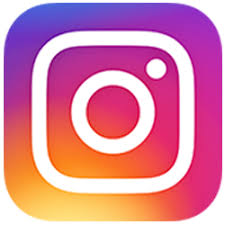 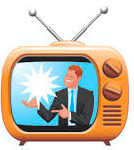 Parent signature:Date:  Take the time to finish off any work from class that you didn’t get the chance to complete this week.Reminders:Specialist Sports Day:5T: Monday5H: Thursday5M: ThursdayFor our upcoming Volume and Capacity unit, please bring empty and washed milk cartons, bottles and cereal boxes. Please bring two tissue boxes into school for your learning space. Please continue to return your iPad User Agreements to your classroom teacher.Events: Camp Conversation for families: Wednesday 11th March Grade 5 Camp; Monday 23rd of March - Wednesday 25th of March 